                        ? А Р А Р                                       № 19                           Р Е Ш Е Н И Е   «16» октябрь 2019 й.                                               «16» октября 2019 г.	О внесении изменений в решение Совета  сельского поселения   Юмашевский сельсовет муниципального района Баймакский район Республики Башкортостан № 16 от 03.10.2019 года «Об утверждении Регламента  Совета  сельского поселения   Юмашевский сельсовет муниципального района Баймакский район Республики Башкортостан»	Для приведения в соответствии с действующим законодательством Регламента  Совета  сельского поселения   Юмашевский сельсовет муниципального района Баймакский район Республики Башкортостан утвержденный решением Совета № 16 от 03.10.2019г., Совет сельского поселения Юмашевский сельсовет муниципального района Баймакский район Республики БашкортостанР Е Ш И Л :	1. В ч.1 ст.77 решения Совета № 16 от 03.10.2019 года «Об утверждении Регламента Совета сельского поселения Юмашевский сельсовет муниципального района Баймакский район Республики Башкортостан» исключить слова «в соответствии с Федеральным законом «О порядке рассмотрения обращений граждан Российской Федерации» и Законом Республики Башкортостан «Об обращениях граждан в Республике Башкортостан».Глава сельского поселения Юмашевский сельсоветмуниципального района Баймакский районРеспублики Башкортостан                                                       А.А.НикитенкоБАШ?ОРТОСТАН  РЕСПУБЛИКА№ЫБАЙМА? РАЙОНЫМУНИЦИПАЛЬ РАЙОНЫНЫ*  ЙОМАШ  АУЫЛ СОВЕТЫАУЫЛ  БИЛ2М2№Е  СОВЕТЫ453675, Йомаш ауылы, Совет урамы, 26, тел.(34751) 4-61-93, 4-61-92Ymash-sp@yandex.ru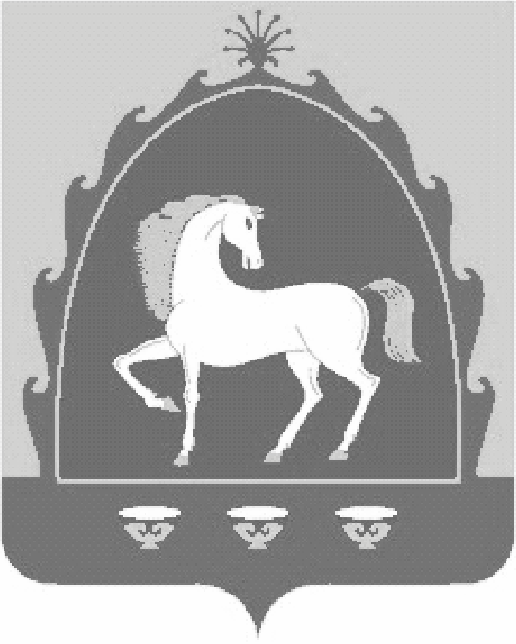 РЕСПУБЛИКА БАШКОРТОСТАН СОВЕТСЕЛЬСКОГО ПОСЕЛЕНИЯ ЮМАШЕВСКИЙ СЕЛЬСОВЕТ МУНИЦИПАЛЬНОГО РАЙОНА БАЙМАКСКИЙ РАЙОН 453675, с.Юмашево, ул.Советская, 26, тел.(34751) 4-61-93, 4-61-92